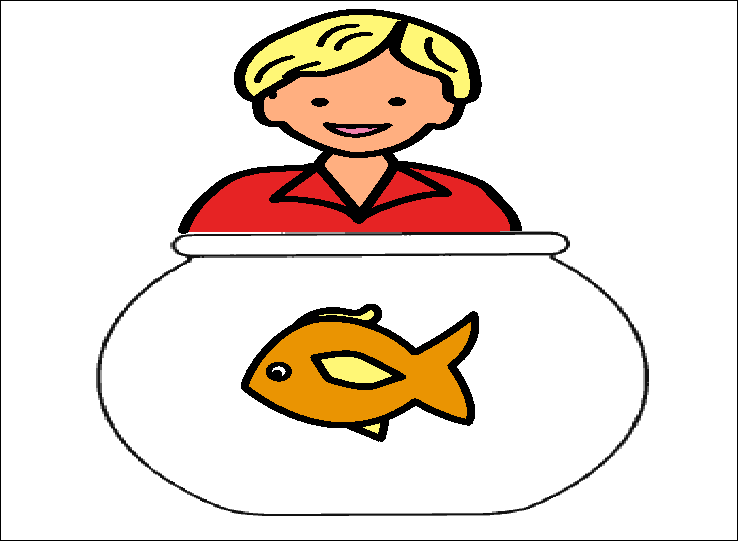 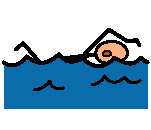 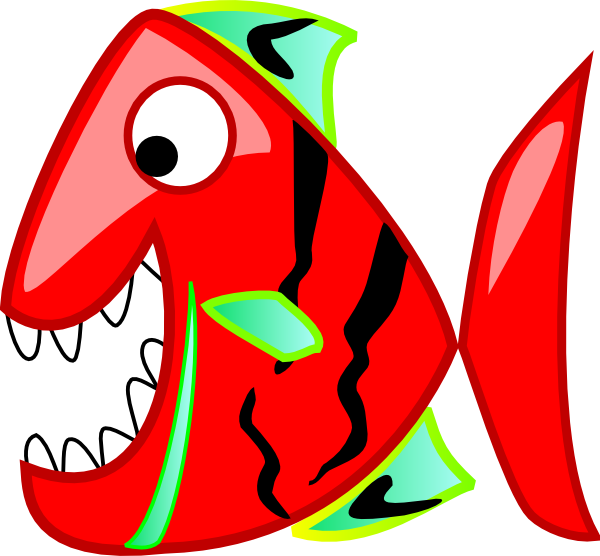 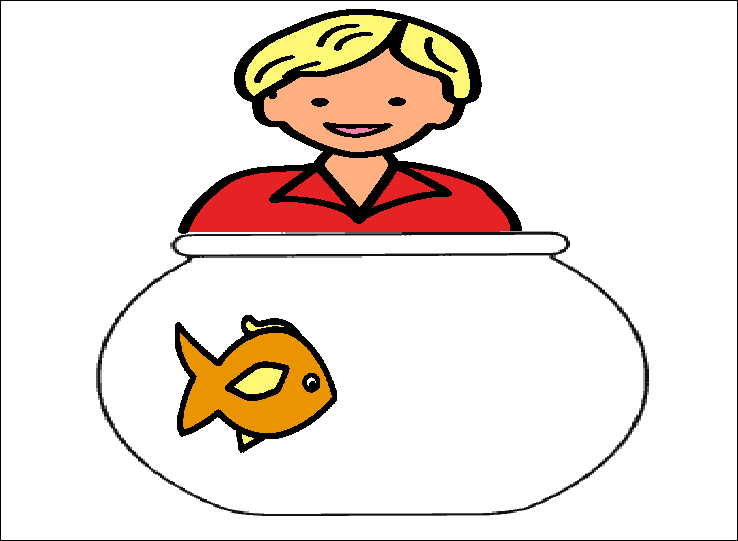 1`h